Savruk Andrey VitalievichExperience:Position applied for: Motorman 2nd classDate of birth: 06.12.2013 (age: 3)Citizenship: UkraineResidence permit in Ukraine: NoCountry of residence: UkraineCity of residence: OdessaPermanent address: OdessaContact Tel. No: +38 (096) 713-15-74E-Mail: savruk2013@yandex.uaU.S. visa: NoE.U. visa: NoUkrainian biometric international passport: Not specifiedDate available from: 01.11.2013English knowledge: ModerateMinimum salary: 300 $ per month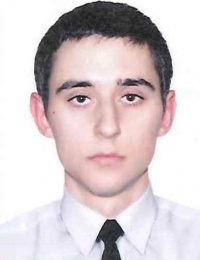 PositionFrom / ToVessel nameVessel typeDWTMEBHPFlagShipownerCrewingMotorman 2nd class20.09.2012-20.11.2012HadzibeyPassenger Ship657Zulzer1140Ukrraine"OMPT" barbout charter sc. chp. "Solex"Pastera